Отчёт об участии тренера-преподавателя ДЮСШ №16, Завьялова Е.Ю.,  в семинаре по айкидо под руководством инструктора Хомбу Додзё  Канадзава-сенсея, 7 дан, 2-4.03.2018 года в г.Уфа.  Всероссийский семинар по айкидо проводился 2-4 марта  2018 года в г.Уфа, под руководством инструктора  Хомбу Додзё  Такеши Канадзава, 7 дан айкидо айкикай.  В семинаре по айкидо айкикай приняли участие команды из р-ки Башкортостан, Самарской обл.,  Москвы, Московской обл., Свердловской обл., Ульяновской обл., Челябинска, Оренбургской обл., р-ки Татарстан, Удмуртской р-ки.  Мероприятие проводилось в категориях:-детские тренировки;-общие тренировки;-юданся-класс (тренировки для чёрных поясов)   На тренировках рассматривалась техника кихон, подробно рассматривалась техника укеми (страховки), использование различных сил, работа с «центром».  Самарскую область представляли  3 человека, из них тренер-преподаватель ДЮСШ №16 Завьялов Е.Ю.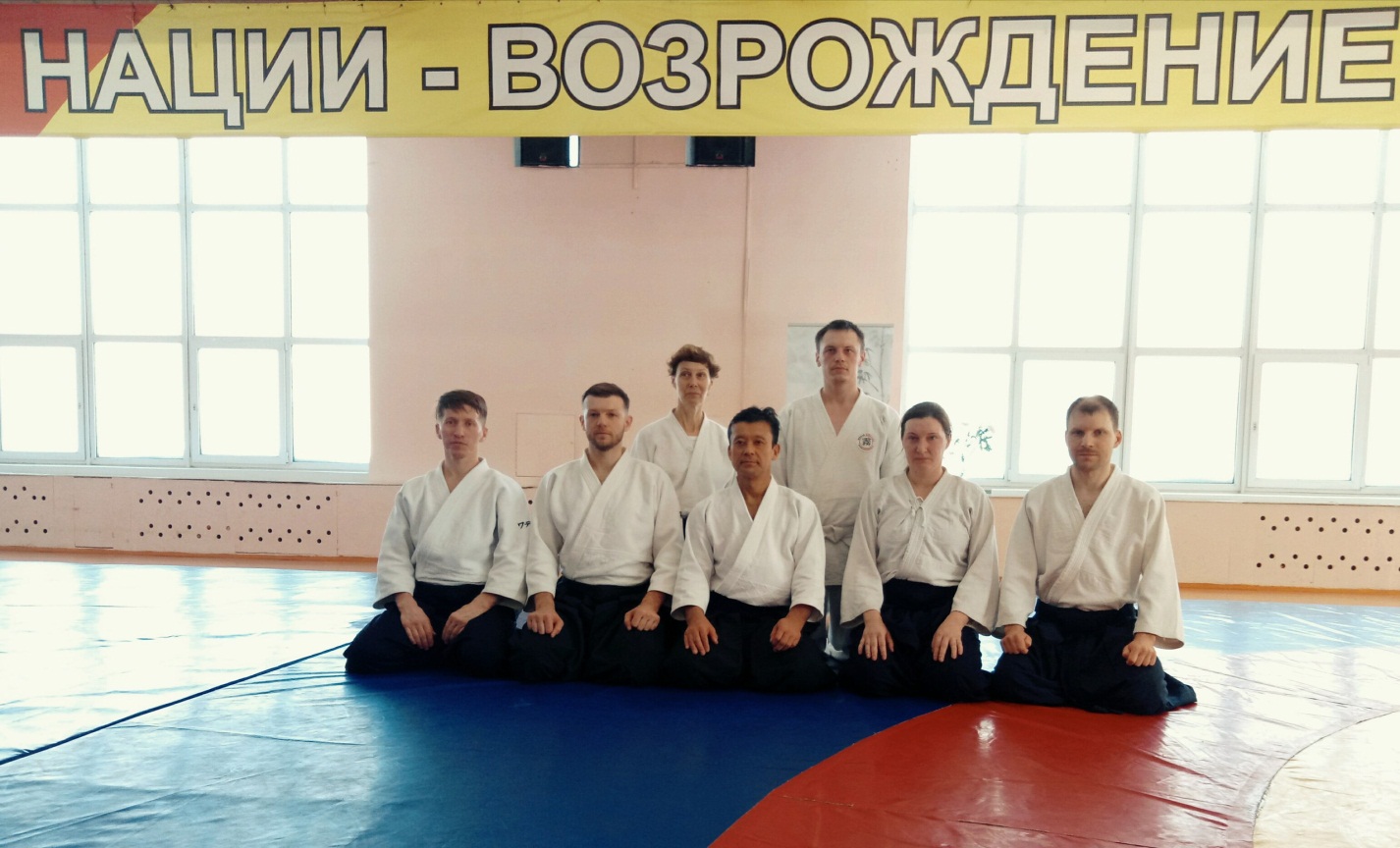 Отчёт составил:Тренер- преподаватель                                                                  Е.Ю. Завьялов                                                                отделения Айкидо